Marsh Ltd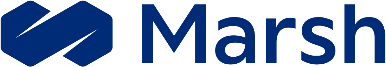 Tower Place East Tower Place London EC3R 5BU United KingdomTel +44 (0)207 357 1000Fax +44 (0)207 929 2705www.marsh.com/ukTo Whom It May Concern31 October 2023 Dear Sir or Madam,Confirmation of InsuranceDentsu International Limited and/or its subsidiary and/or associated and/or affiliated companies, and/or trading divisions of any of the foregoing, and/or other subsidiaries and trading divisions of Dentsu Inc forming part of Dentsu International LimitedAs requested by the above client, we are writing to confirm that we act as Insurance Brokers to the client and that we have arranged insurance(s) on its behalf as detailed below:ERRORS & OMISSIONS LIABILITYLayer InsurerPolicy Number Period of InsuranceLimit of IndemnityTerritorial LimitsPrimaryXL Insurance Company SE FINPB235035601 November 2023 to 01 October 2024, both days inclusive Local Standard Time at the address of the insuredNo less than GBP 10,000,000 each and every claim and in the annual aggregateWorldwideWe have placed the insurance which is the subject of this letter after consultation with the client and based upon the client’s instructions only. Terms of coverage, including limits and deductibles, are based upon information furnished to us by the client, which information we have not independently verified.This letter is issued as a matter of information only and confers no right upon you other than those provided by the policy. This letter does not amend, extend or alter the coverage afforded by the policies described herein. Notwithstanding any requirement, term or condition of any contract or other document with respect to which this letter may be issued or pertain, the insurance afforded by the policy (policies) described herein is subject to all terms, conditions, limitations, exclusions and cancellation provisions and may also be subject to warranties. Limits shown may have been reduced by paid claims.We express no view and assume no liability with respect to the solvency or future ability to pay of any of the insurance companies which have issued the insurance(s).We assume no obligation to advise yourselves of any developments regarding the insurance(s) subsequent to the date hereof. This letter is given on the condition that you forever waive anyRegistered in England and Wales Number: 1507274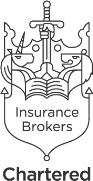 Registered Office: 1 Tower Place West, Tower Place, London EC3R 5BU.Marsh Ltd is authorised and regulated by the Financial Conduct Authority for General Insurance Distribution and Credit Broking (Firm Reference No. 307511).RM DES 2022.02UKA business of Marsh McLennanCONFIRMATION OF INSURANCE – 31 OCTOBER 2023	PAGE 2 OF 2liability against us based upon the placement of the insurance(s) and/or the statements made herein with the exception only of wilful default, recklessness or fraud.This letter may not be reproduced by you or used for any other purpose without our prior written consent.This letter shall be governed by and shall be construed in accordance with English law. Yours faithfully,XXXMarsh LtdMARSH